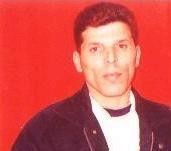 KHALID HANTASHEnglish<>ArabicSworn TranslatorDedicated to Quality KHALID HANTASH: English<>Arabic sworn translator from Palestine Territory with a considerable expertise in different areas of translation fields. I provide translation, proofreading, transcription and subtitling services in various fields of knowledge, mainly technical, legal, medical, business and marketing. Education and MembershipEnglish-Arabic licensed translator by Palestinian Ministry of Justice - 2017Proz Certified Pro - Arabic-English Translator - October 2012 http://www.proz.com/profile/64357 Post-Editing Machine Translation (PEMT) Certificate – SDL TradosATN certified translator (English<>Arabic), 2000 + TRADOS trainerOnline Diploma in English<>Arabic Translation,  sponsored by Arab Translators networkBA Degree in English Language & Literature, 1995.Najah N. University, Nablus, West Bank, PalestineMedia Intensive Communication Course (Radio and TV), 1993.Najah N. University, Nablus, West Bank, PalestineMember of General Secondary Examination Board (English Language Teaching Department - Ministry of Education-Ramallah, Palestine Territories) since 2000.Ministry of education, Ramallah, West Bank,   Areas of ExpertiseMedical translation- back translation of medical trials, patient informed consents, questionnaires, pharmaceuticals, medical websites, medical devices, harmonized medical translationsPersonal documents: marriage/ divorce deeds, immigration documentsNGO, UNICEF, UNESCO publications and projects in the Middle East, mainly Palestine Territories and Israel Financial statement and annual reports for high-profile companies in Bahrain and Saudi Arabia – Samples of excellent sheets are available on request.Islamic religious translation - Quran and Hadith translation for certain situations. Tourism, journalism: press releases, brochures, booklets, food menusTechnical OSD menusPersonal documents: birth/ death/ marriage/ divorce certificates Education, Arts, Music and P.E.Automotives: manuals, guides, instructionsSocial, economic and historical events, children books and storiesEducation materialsAcademic papers, questionnaires, abstractsNote: Samples available on request.Job RecordFreelance translator, proofreader, interpreter and editor since 2000 Local marketing copywriter/translator – (Jawwal  ) and (Cellcom -Israel Mobile Co.), ads, manuals, brochures…etc. Computer software and hardware localization and marketing.English<>Arabic translation of legal documents, court pleadings, insurance policies. English<>Arabic translation of abstracts, daily news bars for researchers and local news agencies. 	Ministry of Education ()- Audio-visual PowerPoint presentationsVideo and audio technical manuals and guidebooks UNRWA and NGOs, technical and legal documents.Subtitling movies  PNA,  and UNRWA: Legal and contract documents.English>Arabic translation of UNESCO publications and annual reportsAchievementsBelow are some of the translation projects I did in the pastClimasouth Project – Climate Change project translations in the MENA regionAutism – large volume of translation www.autismontario.ca Translating into Arabic Khushwant Singh “Notes on the Great Indian Circus”-  A collection of articlesCourt of Illinois Electronic Filing Documents (several forms)Conducting TRADOS Training Course in Jordan 2011 and Palestine 2012.http://www.rosh-hanikra.com/default.asp?lan=arab http://www.theisraelproject.org/site/?c=hsJPK0PIJpH&b=3892105 http://www.dubaicares.ae/index.php/ar-dubaicares/index http://www.dubaifilmfest.com/ar http://www.printeverywhere.com/auction/cgi/auction.cgi 7. Financial statements for companies in Bahrain and Saudi ArabiaRecent projects completed or in progressUNECEF – Supporting Families for Nurturing Care (Responsive Feeding, Supervision and Gender Socialization)Childcare mobile application – Daycare+; Cleanos; FoodFixUS Patent documents Ministry of Justice project – Juvenile MediationSWIM & Horizon 2020 (https://www.swim-h2020.eu/ar/) Patient eDiary, questionnaires, medical trials Major Projects completedWord reference dictionary: www.wordreference.com Crosscare project for the interest of new immigrants to Projects related to TV, LCD and mobile phones manuals.UNRWA court pleadings and educational codes of ethicsArabic into English translation of TV news and interviews by Arabiya Satellite channel for Pennsylvania UniversityDaily updates of 's nuclear development program - press releasesEuro-Mediterranean Human Rights Network- press releasesAl Ittihad Airways – amusement Ongoing Projects completedPatient consent forms for clinical trialsPatient weekly/daily/daily/morning/evening/hourly diariesPGIC/PGIS questionnaires + NRS ratingBack translation – Psoriasis, Atopic Dermatitis, Migraine  Medical instructions – tablet use for questionnaires, handheld training modules, doctor visits, etc. Screen reviews for updating computerized medical data Optical Coherence Tomography (OCT) Visual Function QuestionnairesEye and vision care bookletAmazon Post Editing Machine Translation (POMT) – localizing items for saleTranslation SoftwareTrados Studio 2015 + 2017 + 2019 versions MemoQ 2015 Payment MethodsBank Transfer (SWIFT- IBAN)PayoneerPayPalWestern UnionPS. Credentials, samples of translation and references are available upon request.For more about me, please visit http://proz.com/pro/64357Skype: translateglobalREFERENCESAvailable on requestMAIL ADDRESSPHONEE-MAIL519 Al Fara Main Road, Al Faraa Tubas, West BankPalestine TerritoryPhone:  (+970) 92578432Fax:     (+970) 92578432Mobile: (+970) 99700322khtrans@hotmail.comtransgate@yahoo.comkhantash@gmail.comSkype: translateglobal